Предприятие ПАО "Луганск-Нива" (ТМ Добродия)
Для работы на период уборки зерна (лето-осень) на должность Техника-лаборанта приглашаем людей, студентов (без опыта работы) старше 18 лет.

Заработная плата: 32 000 руб
График работы - сменный.
1-я смена - 07:00-19:00
2-я смена - 19:00-07:00

Официальное трудоустройство, соц. пакет
Звонить +79591922965, 0642934193
Адрес: Луганск (Артемовский район) ул. Лутугинская, 111В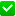 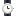 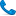 С уважением,
начальник отдела  
по трудоустройству студентов ГОУ ВО ЛНР ЛГАУ
Павлик Оксана Ивановна
drt@lnau.suОткрыты вакансии:
Менеджер, кассир г. Луганск
Без опыта, обучаем.
Обязанности:
- Консультация и обслуживание клиентов по финансовым операциям
Мы предлагаем:
- Официальное трудоустройство
- Полный соц пакет
- Заработная плата, от 25000 руб.
- Возможность карьерного роста
Звоните: +7 9591924018, +7959 5018140С уважением,
начальник отдела  
по трудоустройству студентов ГОУ ВО ЛНР ЛГАУ
Павлик Оксана Ивановна
drt@lnau.su